Prádlo a svrchní pletené ošacení - sortimentCo se řadí mezi dámské prádlo?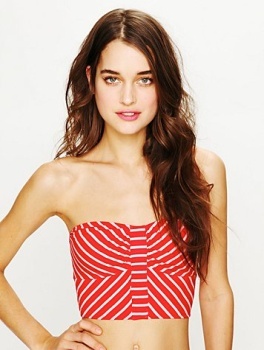 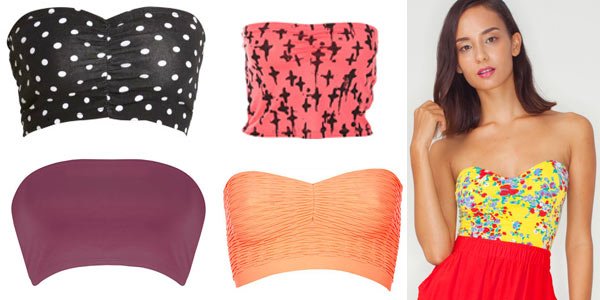 Spodní prádlo: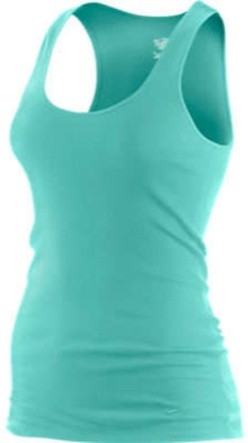 podprsenkyformující prádlomateřské podprsenkykalhotky tangabrazilky - řasení kolem nohaviček na zadním dílesportovní prádlo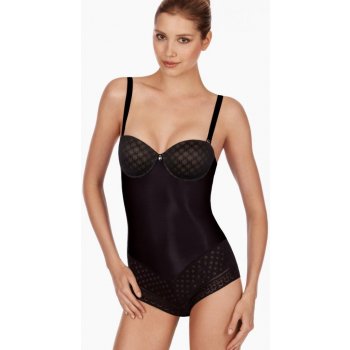 košilky - špagetová ramínka, široká ramínka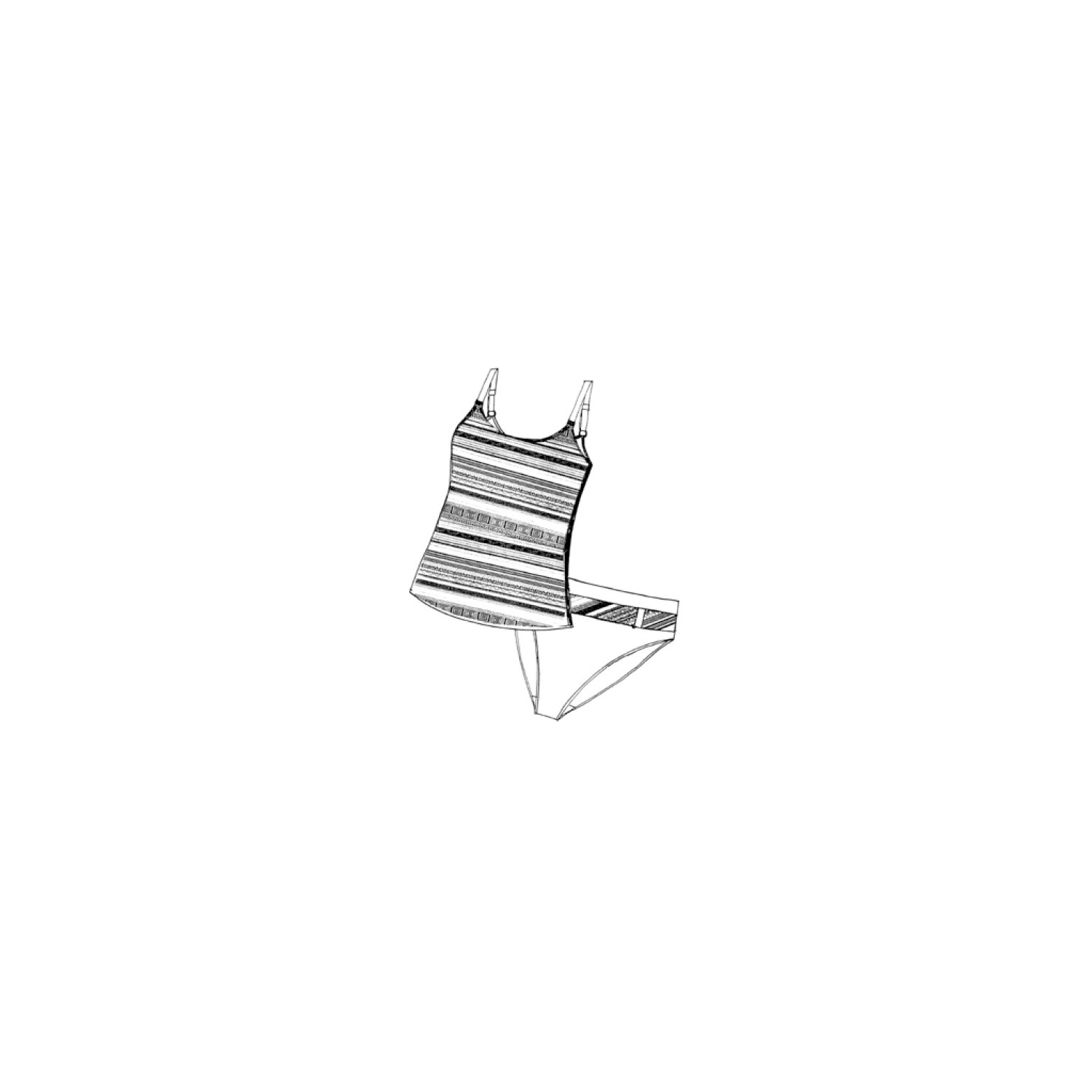 tílka a topybody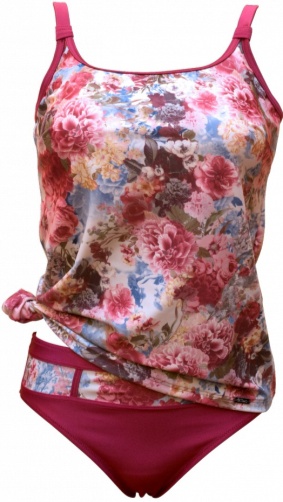 bezešvé prádlo Dámské plavky:jednodílné  dvoudílné - bikiny, tankiny, bandeau 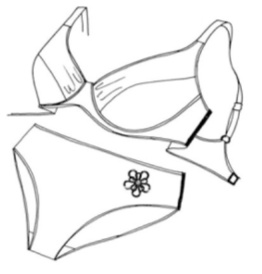 Noční prádlo:pyžamanoční košiležupanyCo se řadí mezi pánské prádlo?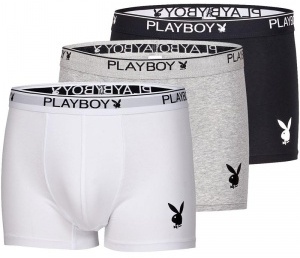 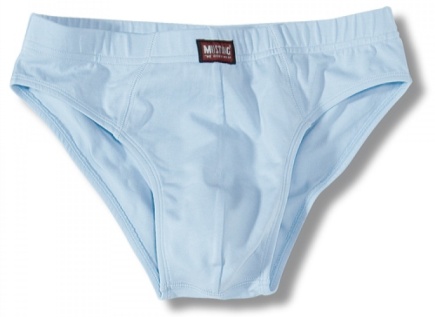 Spodní prádlo:slipytrenkoslipy - boxerkytrenýrky 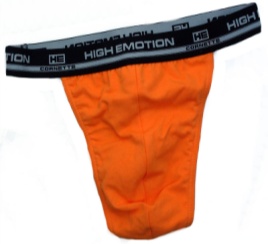 tangatílkatrika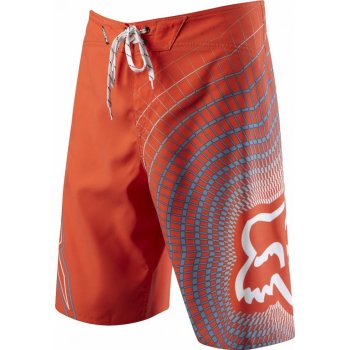 spodky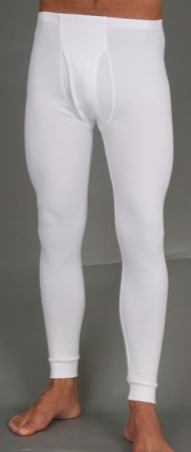 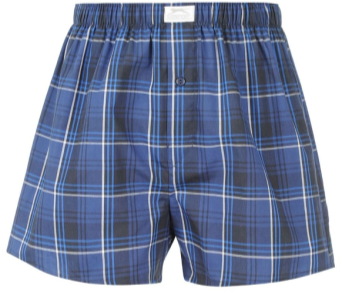 Pánské plavky - slipové, typu boxerky, kraťasyNoční prádlo: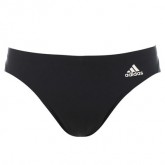 pyžamažupanyMateriály na spodní prádlo - ……………………………………………………………………………...Materiály na plavky - ………………………………………………………………………………………Materiály na noční prádlo dámské - ……………………………………………………………………...Materiály na noční prádlo pánské - ……………………………………………………………………....Co se řadí mezi pletené svrchní ošacení?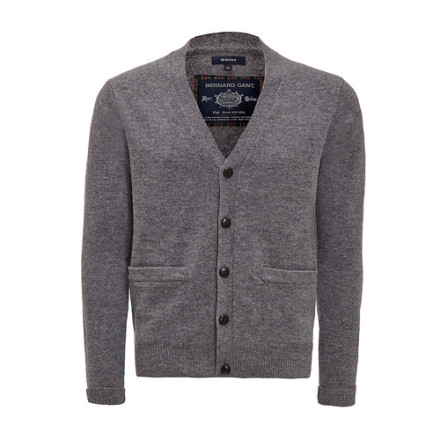 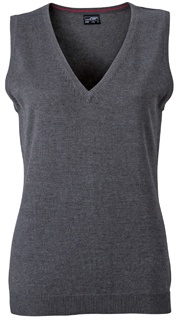 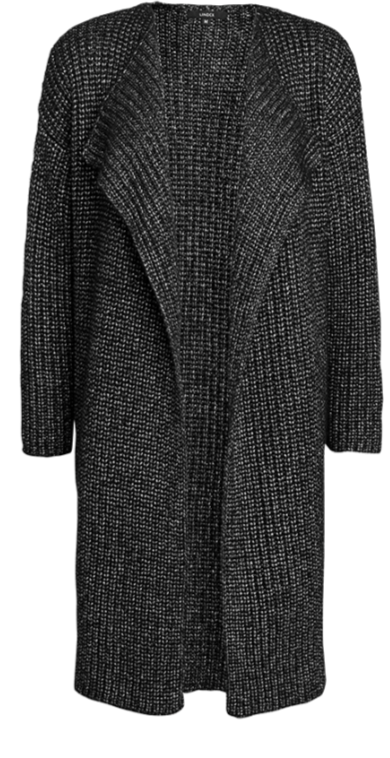 tričkasvetrysvetry s rolákem kardiganyvestybolerkaponča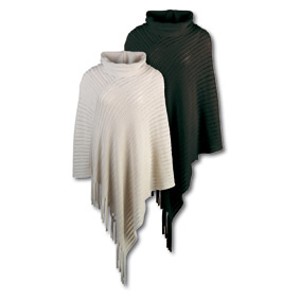 mikiny kalhotysukně šatykabáty Materiály na svrchní pletené ošacení……………………………………………………….....................................................................................Druhy výstřihů - ……………………………………………………………………………………………………...Druhy límců - ……………………………………………………………………………………………………........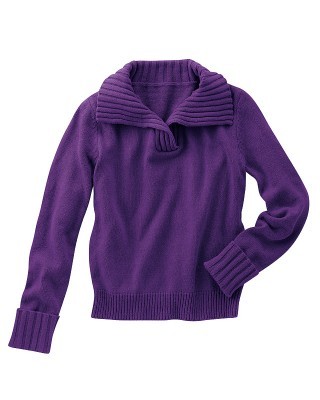 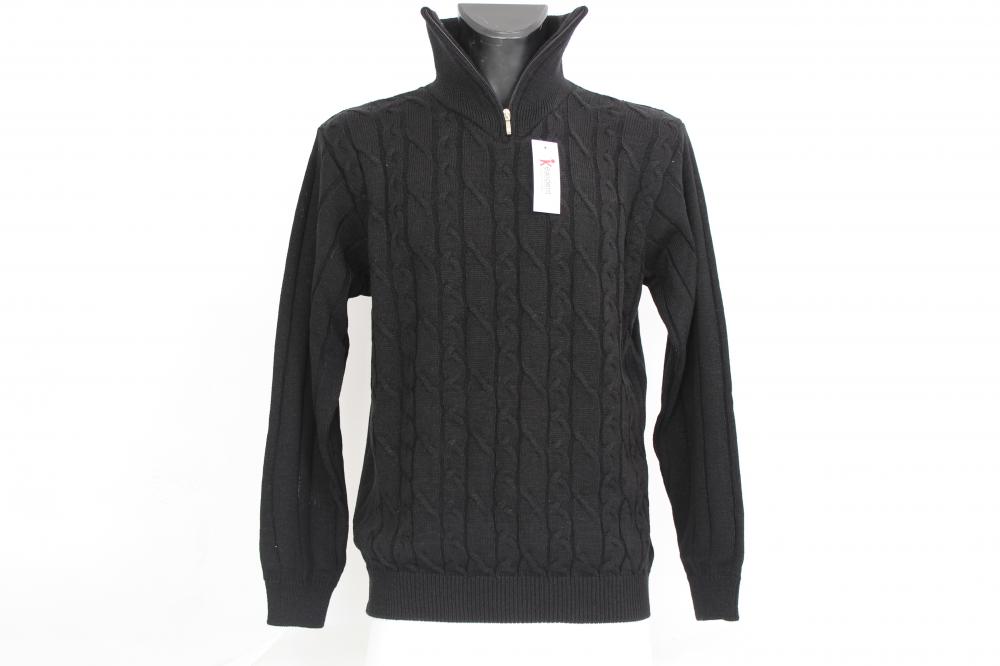 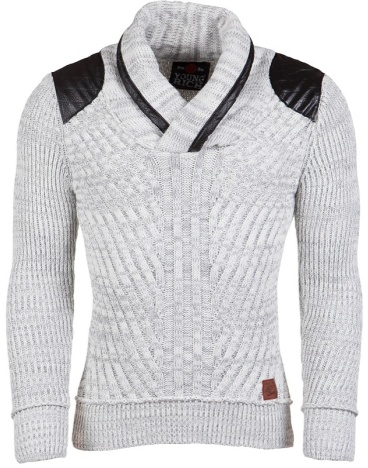 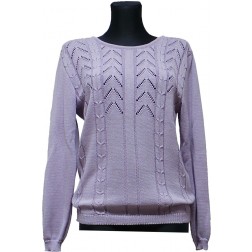 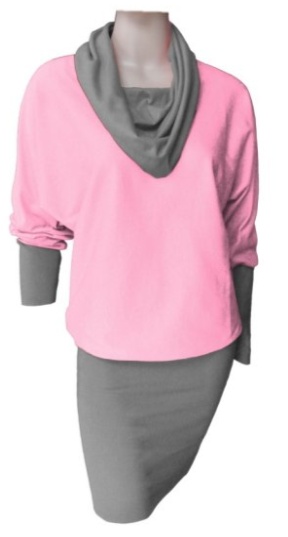 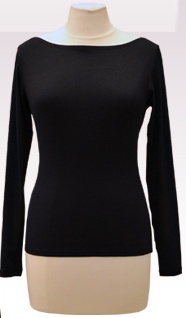 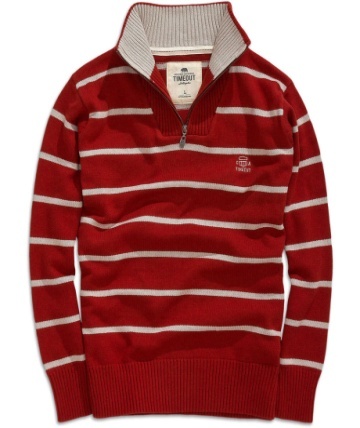 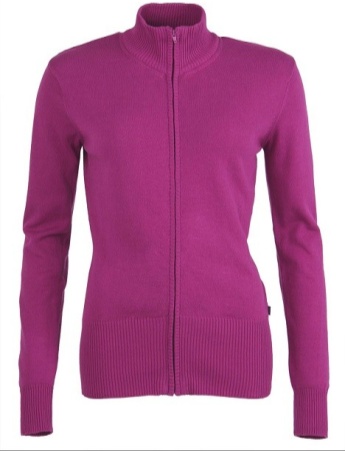 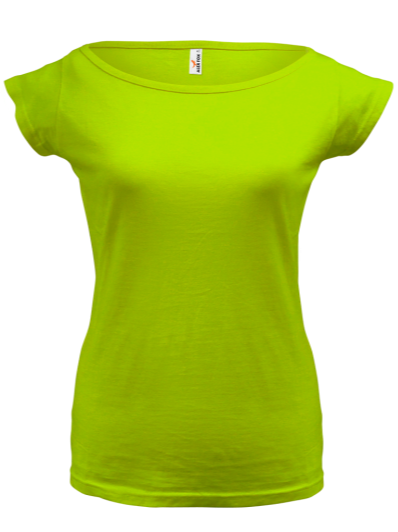 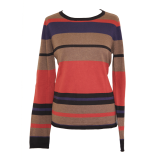 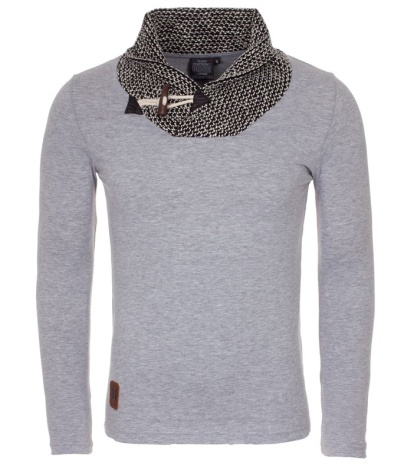 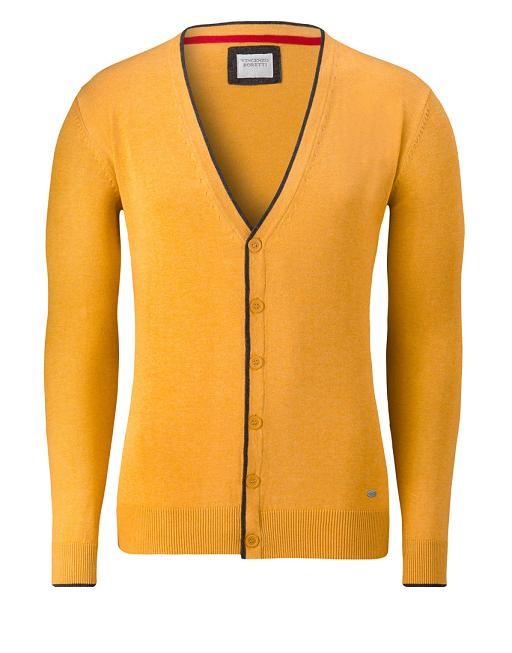 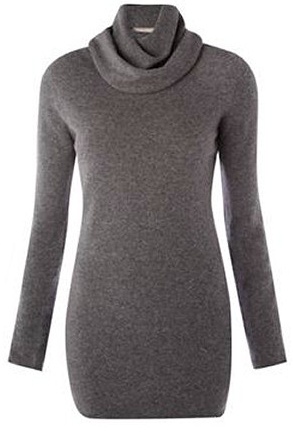 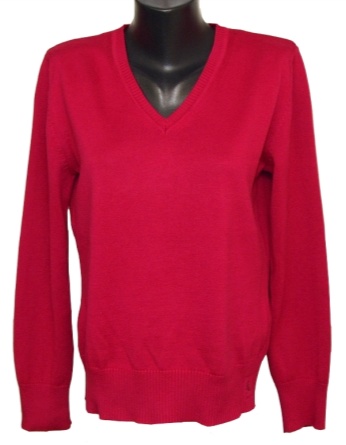 